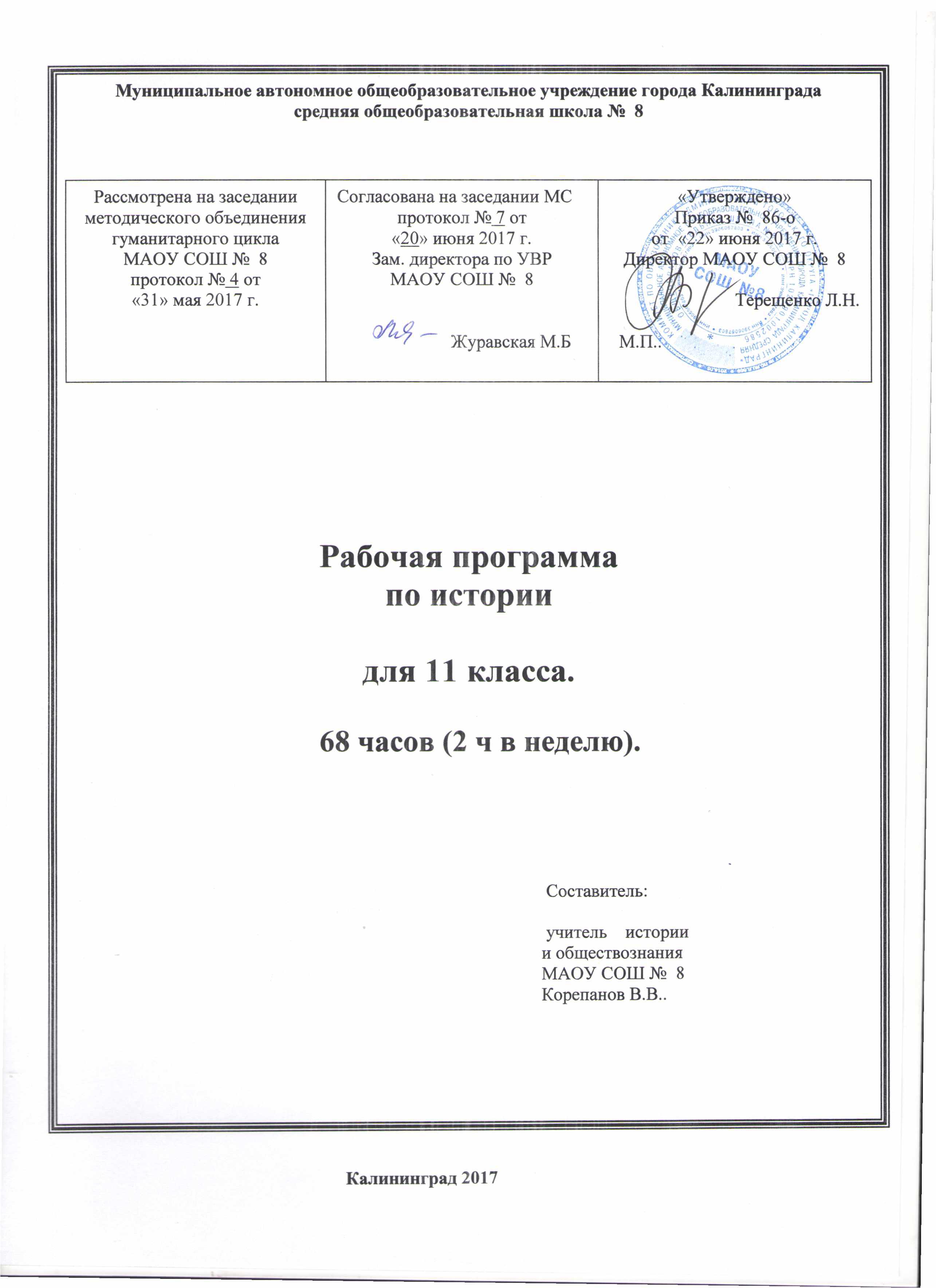  Пояснительная запискаРабочая программа по истории для 11-го класса составлена на основе Примерной программы по истории среднего общего образования, образовательной программы МАОУ СОШ №8 города Калининграда на 2017-2018 учебный год для 11-го класса, авторской программы по Всеобщей истории под редакцией Л.Н. Алексашкина и В.А. Головина для 11-го класса (М. – Мнемозина, 2009) и авторской программы  по истории России под редакцией А.А. Левандовского (М. – Просвещение, 2010)Курс истории состоит из 2-х частей – Всеобщая история и история России, изучение которых ведется последовательно из расчета 53 часа – история России и 15 часов – Всеобщая история. Согласно учебному плану МАОУ СОШ №8 на 2017-2018 учебный год рабочая программа по истории в 11-м классе рассчитана на 68 учебных часов.Формы контроля: текущий, промежуточный.Текущий контроль проводится с целью проверки усвоения изучаемого и проверяемого программного материала; содержание которого определяется  с учетом сложности  изучаемого материала, а также особенностей обучающихся класса. В течение года предусмотрено проведение промежуточной аттестации в форме контрольного тестирования.Срок реализации программы: 2017-2018 учебный годСодержание учебного курса истории в 11-м классе.История РоссииРоссия на рубеже XIX – XX вв. Особенности географического положения и климатических условий России. Демографические процессы. Социальная структура. Российская модель экономической модернизации. Буржуазия и рабочие. Экономическая политика правительства. Сельское хозяйство: особенности развития.Кризис империи: русско-японская война и революция 1905-1907 гг. Внутренняя политика правительства в начале XX в. Русско-японская война 1904-1905 гг. «Кровавое воскресенье» и начало революции 1905-1907 гг. Крестьянские выступления и брожение в армии. Манифест 17 октября 1905 г. Декабрьское вооруженное восстание в Москве.Политическая жизнь страны после Манифеста 17 октября 1905 г. Особенности формирования политических партий России. Основные политические партии. Реформа государственного строя. I и II Государственные думы. Третьеиюньский государственный переворот.Третьеиюньская монархия и реформы П.А. Столыпина. П.А. Столыпин и его политика. Реформы П.А. Столыпина. Итоги правления Столыпина. Политический кризис 1912-1913 гг.Культура России в конце XIX — начале XX в. Городская и сельская жизнь. Достижения науки. Идейные искания и художественная культура. Спорт в Российской империи.Россия в Первой мировой войне: конец империи Российская дипломатия накануне Первой мировой войны. Начало и характер Первой мировой войны. Подготовка России к войне и планы сторон. Кампании 1914-1915 гг. 1916 г. Брусиловский прорыв. Война и российское общество. Власть и Дума: последний кризис монархии.Февральская революция 1917 г. предпосылки и причины Февральская революция 1917 г. Падение самодержавия. Создание Временного правительства. Апрельский кризис. Большевики и революция. Июньский и июльский кризисы власти. Выступление генерала Л.Г. Корнилова.Переход власти к партии большевиков. Углубление кризиса власти осенью 1917 г. Вооруженное восстание в Петрограде. Установление советской власти. Революционно-демократические преобразования. «Декрет о власти», «Декрет о мире», «Декрет о земле», Роспуск Учредительного собрания. Создание РСФСР. Конституция РСФСР.1918г. Заключение Брестского мира и его последствия. Предпосылки гражданской войны.Гражданская война и военная интервенция. 1918-1922 гг. Начальный этап Гражданской войны и интервенции. Периодизация Гражданской войны. Цели и состав белого и красного движений, другие участники войны. Создание Красной Армии. Советская республика в кольце фронтов: май 1918-март 1919 г. Политика военного коммунизма. Время решающих сражений: март 1919-март 1920 г. Война с Польшей и поражение белого движения. Апрель - ноябрь 1920 г. Причины победы красных и поражения белого движения. Борьба с «зелеными». Завершающий этап Гражданской войны. Особенности боевых действий на национальных окраинах России. Итоги Гражданской войны.Новая экономическая политика. Экономическое и политическое положение Советской России после Гражданской войны. Создание и принятие плана ГОЭЛРО. Новая экономическая политика. Роль государства в экономике периода нэпа. Первые итоги нэпа. Противоречия нэпа и его кризисы. Нэп и политические репрессии.Образование СССР и его международное признание. Предпосылки создания СССР. Образование Союза Советских Социалистических Республик. Первая Конституция СССР (1924г.). Международное положение СССР после Гражданской войны. Европейская политика страны в 1920-е гг. Генуэзская конференция и заключение советско-германского соглашения в Рапалло. Коминтерн и Советская Россия.Период дипломатического признания СССР.Культура и искусство после октября 1917г. Раскол деятелей культура на сторонников новой власти, наблюдателей и её противников. «Музыка революции»: искусство, общество и власть в 1917-1922 гг. Разнообразие литературно-художественных группировок в культурной жизни страны в 1920-е гг. Архитектура и зрелищные искусства как воплощение новаторских идей. Физкультура и спорт.Модернизация экономики и оборонной системы страны в 1930-е гг. Культурная революция. Цели модернизации, индустриализации. Коллективизация. Ее принципы – провозглашенные и реальные. «Ликвидация кулачества». Итоги насильственной коллективизации. Индустриализация: основные результаты. Модернизация армии. Культурная революция: ее составляющие и итоги. Спорт и физкультурное движение в 1930-е гг.Культ личности И.В. Сталина, массовые репрессии и политическая система СССР. Письмо Ленина к XI съезду РКП(б). Борьба за власть в партии большевиков в период с 1923 по 1928г. Причины возвышения И.В. Сталина. Культ личности и политический террор в СССР в 1930-е гг. Репрессии 1936-1938 гг. «Дело Тухачевского» и чистка рядов Красной Армии. Идея И.В. Сталина о возможности построения социализма в одной, отдельно взятой стране. Создание системы ГУЛАГа. Создание сталинской системы управления и Конституция 1936 г.Культура и искусство СССР в предвоенное десятилетие. Утверждение метода социалистического реализма в искусстве. Воспитание нового человека. Искусство и государственное строительство.Международные отношения и внешняя политика СССР в 1930-е гг. Возникновение очагов военной опасности в Азии и Европе. СССР и проблемы коллективной безопасности. Мюнхенский договор и его последствия. СССР и страны Запада накануне Второй мировой войны. Военное столкновение СССР с Японией в районе озера Хасан и реки Халхин-Гол. Советско-германские отношения: пакт о ненападении 23 августа 1939г. и секретный протокол к нему.СССР в 1939-1941 гг. Политика СССР в начальный период Второй мировой войны. Договор о дружбе и границе между СССР и Германией от 28 сентября 1939г. Советско-финская война. План «Барбаросса». Подготовка Красной Армии к войне. Идеологическая и моральная подготовка СССР к войне.Начальный период Великой Отечественной войны. Июнь 1941 - ноябрь 1942 г. Летняя катастрофа 1941 г. Мобилизация страны. Смоленское сражение и катастрофа на Украине. Начало блокады Ленинграда. Битва под Москвой. Зарождение антигитлеровской коалиции. Боевые действия весной - летом 1942 г. Оборона Сталинграда. Оккупационный режим на советской территории. Партизанское движение. Перевод экономики страны на военные рельсы.Коренной перелом в Великой Отечественной войне. Ноябрь 1942 - зима 1943 г. Разгром немецко-фашистских захватчиков под Сталинградом. Орловско-Курская дуга. Завершение коренного перелома в войне. Проблемы открытия второго фронта. Тегеранская конференция, ее значение для совместных действий союзников. Идеология, культура и война. Русская православная церковь в годы войны.Наступление Красной Армии на заключительном этапе Великой Отечественной войны. Освобождение советской земли. Снятие блокады Ленинграда. Операция «Багратион», освобождение Белоруссии. Государственная политика на освобожденных территориях. Наступление Красной Армии в Восточной Европе. Открытие второго фронта. Ялтинская конференция. Арденнская и Висло-Одерская операции. Падение Берлина. Капитуляция Третьего рейха.Причины, цена и значение Великой Победы. Потсдамская конференция и окончание Второй мировой войны. Участие СССР в войне с Японией. Причины Победы. Цена Победы и итоги войны.Внешняя политика СССР и начало «холодной войны». Причины «холодной войны». Доктрина Трумэна и «политика отбрасывания». СССР и «план Маршалла». Формирование биполярного мира. Роль двух военно-блоковых систем в обострении международной обстановки. Локальные вооруженные конфликты.Советский Союз в последние годы жизни И.В. Сталина. Переход страны на мирный путь развития. Проблемы сельского хозяйства. Денежная реформа 1947г. Итоги четвертой пятилетки. Послевоенные репрессии. Дискуссии о характере политического режима в СССР.Первые попытки реформ и XX съезд КПСС. Смерть И.В. Сталина. Необходимость смены курса. Первые шаги по пути отказа от прежних методов управления. Переход политического лидерства к Н.С. Хрущеву. XX съезд КПСС, значение разоблачения культа личности И.В. Сталина для последующего развития страны.Противоречия политики мирного сосуществования. Мирные инициативы СССР. XX съезд КПСС о новых теоретических положениях относительно развития отношений со странами «капиталистического лагеря». Углубление военно-блокового противостояния. СССР и страны Восточной Европы. СССР и конфликты в Азии, Африке и Латинской Америке.Советское общество конца 1950-х - начала 1960-х гг. Противоречивые тенденции во внутренней политике СССР после XX съезда КПСС. Борьба за власть в конце 1950-х гг. Экономика и политика в конце 1950-х - начале 1960-х гг. Успехи и неудачи социально-экономического развития СССР в годы правления Н.С. Хрущева. Административные реформы. Итоги октябрьского Пленума ЦК КПСС 1964г.Духовная жизнь в СССР в 1940-1960-е гг. Развитие культуры и науки в первые послевоенные годы. Духовная жизнь в период «оттепели». Отступление от «оттепели». СССР на международной спортивной арене.Приход к власти Л.И. Брежнева. Политика и экономика: от реформ - к «застою». Система «коллективного руководства». Экономические реформы 1960-х гг. и их итоги. Проблемы «застоя» в экономике. Политика консервации сложившихся методов руководства. Нерентабельность экономики.СССР на международной арене. 1960-1970-е гг. Симптомы кризиса «социалистического лагеря». Конфликты с Китаем. События 1968г. в Чехословакии. Доктрина Брежнева. СССР и международные конфликты. Переход к политике разрядки международной напряженности. Противоречия политики разрядки.Духовная жизнь в СССР середины 1960-х - середины 1980-х гг. Партийный аппарат и общество. Идеология инакомыслия и его подавление. Правозащитная деятельность. Отражение международных обязательств СССР по соблюдению прав человека в Конституции 1977г.Углубление кризисных явлений в СССР. Провал политики разрядки. Ввод советских войск в Афганистан. Обострение отношений между СССР и США. Политика Ю.В. Андропова. Попытка оздоровления экономики и политики страны.Наука, литература и искусство. Спорт. 1960-1980-е гг. Достижение научной и военно-технической мысли. Развитие отечественной литературы. Театр и киноискусство. Эстрада. Спорт в СССР.Политика перестройки в сфере экономики. Приход к руководству страной М.С. Горбачева. Продолжение курса Ю.В. Андропова. Стратегия ускорения как основа экономических программ и причина ее провала. По пути экономических реформ. Дискуссия о путях реформирования сложившейся экономической системы. Забастовки 1989г. Кризис потребления.Развитие гласности и демократии в СССР. Расширение гласности. Переосмысление прошлого и ориентиры на будущее. Политический раскол советского общества. Выборы народных депутатов СССР в 1989г. на новой основе. Консолидация сил, оппозиционных курсу перестройки, в рядах КПСС. Избрание Б.Н. Ельцина президентом Российской Федерации.Новое политическое мышление: достижения и проблемы. Необходимость поиска новых решений. Концепция нового политического мышления. Пути нормализации отношений с США. Инициативы в военной области. СССР и перемены в Азии. Распад системы союзов СССР. Падение советской модели социализма в странах Восточной Европы. Дискуссии об итогах политики, основанной на новом политическом мышлении.Кризис и распад советского общества. Обострение межнациональных конфликтов. Причины кризиса в межнациональных отношениях в СССР. Развитие кризиса Союза ССР. Принятие союзными республиками деклараций о суверенитете. Принятие Декларации о суверенитете РСФСР (12 июня 1990). Попытка переворота в стране. Распад СССР. Создание Содружества Независимых Государств.Курс реформ и политический кризис 1993 г. Опыт «шоковой терапии». Либерализация цен. Проведение приватизации. Структурная перестройка экономики. Политический и конституционный кризис 1993г. На грани гражданской войны. Октябрьские события 1993г., их итоги. Новая Конституция России. Итоги выборов 1993г. в Государственную Думу.Общественно-политические проблемы России во второй половине 1990-х гг. Обострение межнациональных отношений. Начало чеченского конфликта. Выборы 1995 и 1996 гг., их влияние на развитие страны. Попытки коррекции курса реформ. Дефолт и его последствия.Россия на рубеже веков: по пути стабилизации. Вторжение отрядов боевиков на территорию Дагестана. Контртеррористическая операция. Парламентские и президентские выборы 1999-2000 гг. Отставка Б.Н. Ельцина. В.В. Путин во главе страны. По пути реформ и стабилизации. Власть и общество: новая модель отношений. Парламентские и президентские выборы 2003 и 2004 гг.Новый этап в развитии Российской Федерации. Итоги курса стабилизации 2000-2004 гг. Национальные проекты и их значение. Создание госкорпораций, реформа системы управления. Новая стратегия развития страны. Парламентские (2007) и президентские (2008) выборы и их итоги. Ориентиры внутренней политики России в современных условиях.Внешняя политика демократической России. Международное положение Российской Федерации после распада СССР. Россия и Запад: поиск взаимопонимания. Смена приоритетов российской дипломатии. Россия и страны СНГ. Россия на международной арене в начале XXI в. Россия в формирующемся глобальном мире: 2000 – 2007гг.Духовная жизнь России к началу XXI в. Изменения в духовной жизни. Русская православная церковь в новой России. Театр, музыка, кино. Живопись, архитектура, скульптура. Спорт в Российской Федерации. Государственная политика в области культуры.Второй технологический переворот и становление индустриального производства. Научно - технический прогресс в конце XIX- последней трети XX века. Появление монополий и их типы. Изменения в социальной структуре.Модернизация в странах Европы, США и Японии. Борьба держав за рынки ресурсы и сферы влияния. Создание военно-политических союзов.Державное соперничество и Первая Мировая война. Причины и характер войны в Европе. Боевые действия в 1915-1917 годах и истощение воюющих стран. Революция 1917 года в России и вступление в войну США. Капитуляция Германии и ее союзников.Реформы и революции в общественном развитии после Первой мировой войны. Формы социальных отношений и их национальная специфика. Социал-демократическое движение, его ревизионистское и революционное течение. Создание Коминтерна и конфликт между коммунистами и социал-демократами в 20-е – 30-е годы.Эволюция либеральной демократии. Демократизация общественной жизни и рост активности гражданского общества в странах Запада в конце XIX – первой половине XX века. «Новый курс» Ф.Д. Рузвельта в США и рост масштабов вмешательства государства в экономику. Особенности политического развития Великобритания и Франции в 1920-1930-е годы.Фашизм в Италии и Германии. Тоталитаризм как феномен XX века. Идеология фашистских партий и установление фашистских режимов в Италии и Германии. Особенности внутренней политики гитлеровского режима. Завоевательная программа фашизма и холокост.Проблемы войны и мира в 1920-е годы. Милитаризм и пацифизм. Конфликт между странами Антанты и Советской Россией. Лига Наций и создание Версальско-Вашингтонской системы. Национально-освободительные движения в колониях и зависимых странах Азии и Северной Африки в 1920-1930-е годы.Международные отношения в 1930-е годы. На путях ко Второй мировой войне. Очаги военной опасности в Азии и Европе. Теория и практика создания коллективной безопасности в Европе. Политика умиротворения агрессоров, Мюнхенское соглашение и советско-германский пакт о ненападении. Начальный этап Второй мировой войны (1939-1940).Вторая мировая и Великая Отечественная война. Нападение Германии на СССР и создание антигитлеровской коалиции. Перелом в ходе войны. Открытие второго фронта. Разгром гитлеровской Германии и милитаристской Японии. Итоги Второй мировой войны и роль Советского Союза в победе над фашизмом.Ускорение научно-технического прогресса и становление глобального информационного общества. Возникновение ТНК и ТНБ и их роль в мировой экономике. Глобализация и ее социально-экономические последствия. Социальные и этнические процессы в информационном обществе.Начало «холодной войны» и становление двухполюсного мира. Причины и предпосылки «холодной войны». Создание и развитие системы военно-политических блоков. Крушение колониальной системы: причины и последствия. Военно-политические конфликты «холодной войны».От разрядки к завершению «холодной войны». Итоги военного и экономического соревнования СССР и США. Разрядка и ее значение. Кризис в советско-американских отношениях в конце 1970-х - начале 1980-х годов. «Новое политическое мышление» и завершение «холодной войны».Страны Западной Европы и США в первые послевоенные десятилетия. Становление смешанной экономики в конце 1940-х - 1950-е годы. Создание социально ориентированной рыночной экономики в 1950-1960-е годы. Кризис «общества благосостояния», конец 1960-х - 1970-е годы, и его проявления.Страны Запада на рубеже XX-XXI веков. Неоконсервативная революция 1980-х годов. Этапы развития и новый облик социал-демократии. США: от «третьего пути» к социально ориентированному неоконсерватизму. Старые и новые массовые движения в странах Запада.Интеграция в Западной Европе и Северной Америке. Этапы развития интеграционных процессов в Западной и Центральной Европе. Учреждение Евросоюза и его структура. Углубление интеграционных процессов и расширение ЕС. Интеграция в Северной Америке.Восточная Европа во второй половине XX века. Переход стран Восточной Европы в орбиту влияния СССР. Первые кризисы в странах Восточной Европы. Углубление противоречий в восточноевропейских странах в начале 1980-х годов. Восточноевропейские страны после социализма. Кризис в Югославии.Государства СНГ в мировом сообществе. Образование СНГ и проблемы интеграции на постсоветском пространстве. Вооруженные конфликты в СНГ и миротворческие усилия России. Особенности развития стран СНГ. Характер и причины цветных революций.Мировая цивилизация: новые проблемы на рубеже тысячелетий. Глобальные угрозы человечеству и поиски путей их преодоления. Международные организации и их роль в современном мире. Политика «глобального лидерства» США и ее последствия. Роль Российской Федерации в современном мире.2. Тематическое планирование курса истории в 11-м классеПоурочное планирование курса истории в 11-м классе3. Список учебно-методического комплекта по истории в 11-м классе1. Деревянко, А. П. История России : учеб.пособие / А. П. Деревянко, Н. А. Шабельникова. - М.: Проспект, 2009. - 576 с. - (Гриф МО). 2. Зуев, М. Н. История России : учеб.пособие. - М. : Высшее образование, 2001. - 479 с. - (Гриф МО). 3. История России в схемах : учеб. пособие / А. С. Орлов и др. . - М. : Проспект, 2009. - 304 с. 4. История России : учеб. для вузов / А. С. Орлов и др. . - М. : Проспект, 2010. - 672 с. - (Гриф МО). 5. История России : учеб.для техн. вузов / И. Е. Горелов, М. Н. Зуев, А. А. Чернобаев. - 3-е изд., перераб. и доп. - М. : Высшая школа, 2009. - 637 с. - (Гриф МО). 6. Кириллов, В. В. Отечественная история в схемах и таблицах / В. В. Кириллов. - М. :Эксмо, 2007. - 320 с. 7. Полный энциклопедический справочник. История России в картах, схемах, таблицах / авт.-сост. П. Г. Дейниченко. - М. : ОЛМА-ПРЕСС, 2001. - 334 с. 8. Словарь исторических терминов, имен, историко-географических названий / сост. А. П. Торопцов. - М. : РОСМЭН, 2002. - 348 с. 9. Хрестоматия по истории России : учеб. пособие / авт.-сост. А. С. Орлов и др. . - М. : Проспект, 2002. - 592 с. - (Гриф МО). № п/пРаздел программы или темаКоличество часов на изучение раздела (темы)Практическая часть Сроки проведения« История России с XX-начала XXI века»« История России с XX-начала XXI века»« История России с XX-начала XXI века»« История России с XX-начала XXI века»« История России с XX-начала XXI века»1Российская империя11сентябрь-октябрь2Великая российская революция. Советская эпоха37ноябрь-февраль3Российская Федерация5февральИтого по курсу53«Всеобщая история с XX-начала XXIвека»«Всеобщая история с XX-начала XXIвека»«Всеобщая история с XX-начала XXIвека»«Всеобщая история с XX-начала XXIвека»«Всеобщая история с XX-начала XXIвека»4На пороге новейшей эпохи2март5Первая мировая война1март6Демократия Запада в 1918-1939 гг.2март7На фронтах Второй мировой войны1апрель8Послевоенный мир5апрель-май9Наука и культура во второй половине ХХ в.3май10Промежуточная аттестация1майИтого по курсу15Итого:Итого:68№ п/п1-68Тема урокаДополнительные сведения№ п/п1-68Тема урокаДополнительные сведения№ п/п1-68Тема урокаДополнительные сведения1.Введение2.Социально-экономическое развитие страны в конце XIX – нач. XX вв.3.Внутренняя и внешняя политика самодержавия.4.Российское общество: национальные движения, революционное подполье, либеральная оппозиция.5.Революция: начало, подъём, отступление.6.Становление российского парламентаризма.7.Третьеиюньская политическая система.8.Наведения порядка и реформы.9.Россия в Первой мировой войне.10.Культура России в конце XIX – начале ХХ в.11.Обобщение по теме « Россия в 1900-1917 гг.»12.По пути демократии. 13.От демократии к диктатуре.14.Большевики берут власть.15.Первые месяцы большевистского правления.16.Огненные версты Гражданской войны17.Почему победили красные?18.Социально-экономическое развитие Росси в 1920-е гг. НЭП.19.Общественно-политическая жизнь в 1920-е гг. Культура.20.Образование СССР.21.Внешняя политика и Коминтерн.22.Кардинальные изменения в экономике СССР. 23.Общественно-политическая жизнь советского государства в 1930-е гг. Культура.24.«Страна победившего социализма»: экономика, соц. структура, полит.система.25.На главном внешнеполитическом направлении: СССР и Германия в 30-е гг.26.Накануне грозных испытаний27.Обобщение по теме «СССР в 20-30 –е гг.»28.Боевые действия на фронтах29.Борьба за линией фронта30.Советский тыл в годы войны. 31.СССР и союзники. Итоги войны.32.Обобщение по теме «Великая Отечественная война»33.Обобщение по теме «Великая Отечественная война»34.Начало «холодной войны». Внешняя политика СССР в новых условиях.  35.Восстановление и развитие народного хозяйства.36.Власть и общество.37.Изменения в политике и культуре38.Преобразования в экономике39.СССР и внешний мир40.Обобщение по теме «СССР в 60-70-х гг.»41.Нарастание кризисных явлений в экономике и социальной сфере в 1965 – 1985гг42.Общественно-политическая жизнь. Культура.43.Перестройка и её итоги.44.Распад СССР.45.Распад СССР46.Внешняя политика СССР. Завершение «холодной войны».47.Начало кардинальных перемен в стране.48.Российское общество в первые годы реформ.49.Ситуация в стране в конце ХХ – нач. XXI вв.50.Россия сегодня.51.Внешняя политика современной России.52.Итоговое обобщение по теме «Россия в XX веке»53.Итоговое обобщение по теме «Россия в XX веке»54.Политико-экономическая характеристика ведущих стран Европы и Северной Америки55.Международные отношения 1900-1914 гг.56.Первая мировая война 1914-1918 гг.57.Основные социально-экономические и политические процессы послевоенного развития58.Общественно-политический выбор стран Европы и США: установление тоталитарных, либеральных и авторитарных режимов59.Вторая мировая война60.Промежуточная аттестация61.Общая характеристика социально-политического и экономического развития стран Запада во второй половине XX в.62.Крупнейшие западные страны в конце 40-90-х гг63.Процесс деколонизации после Второй мировой войны.64.Характеристика развития отдельных государств и регионов65.Установление коммунистических режимов в государствах Восточной Европы66.Наука, культура и спорт во второй половине XX в.67.Мир в началеXXI в. 68.Глобальные проблемы человечества